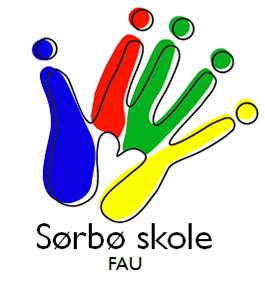 INNKALLING TIL FAUMØTESted: Sørbø skole, mat og helserommet Dato: .09.1Tid: rett i etterkant av møte med klassekontaktene AGENDA: Sak 1 –  Godkjenning av innkallingSak 2 – Presentasjon av de nye representanter. Konstituering av nytt styre. Sak –  Møteoversikt over skoleåret -. (ref. Årshjul)Sak – Eventuelt